RECENT ENGINE AND PROP OVERHAUL • NEW AVIONICS PACKAGE INCLUDING GARMIN GTN750 TOUCHSCREEN AND GTX345R • ADS-B IN AND OUT • OSBORNE TIP TANKS EXTRAORDINARILY WELL-KEPT AIRPLANE • ALL SERVICE RECORDS SINCE NEW! STATUS 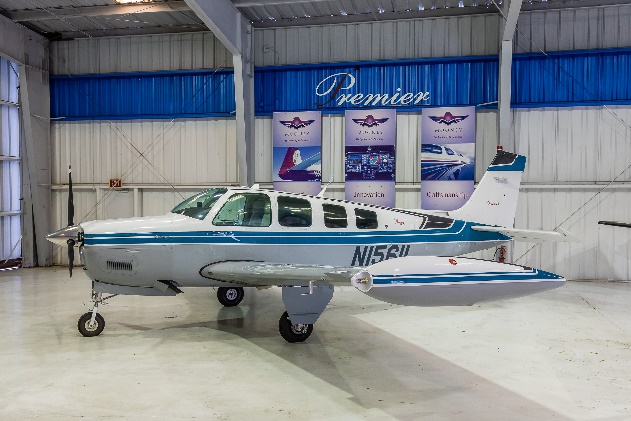 TOTAL TIME, AIRFRAME: 1,915 HOURS SINCE NEWENGINE: 40 HOURS SINCE MAJOR OVERHAUL BY CERTIFIED 
AIRCRAFT ENGINES PROPELLER: 40 HOURS SINCE MAJOR OVERHAULANNUAL: LAST JUNE 2018, FRESH ANNUAL WITH SALENO KNOWN DAMAGE HISTORYUSEFUL LOAD 1,323 POUNDSEXTERIOR/INTERIORMATTERHORN WHITE OVER PAVONNE BLUE AND
MEDIUM GRAY WITH CHARCOAL ACCENTSGRAY AND BLUE FABRIC AND LEATHER INTERIOR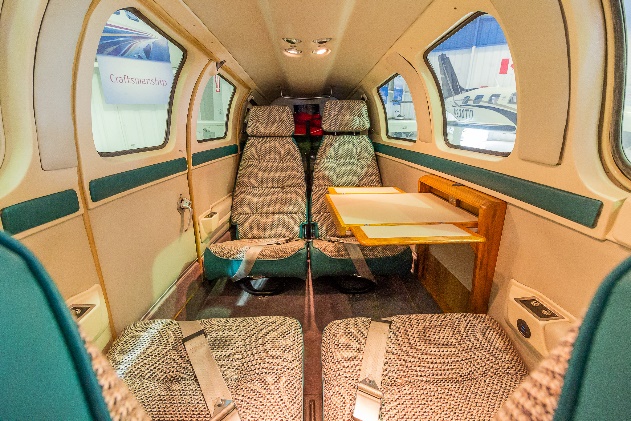 ORIGINAL INTERIOR IN LIKE NEW CONDITIONTINTED WINDOW INSERTSAVIONICSNEW GARMIN GTN 750 GPS/COM/NAV/WAASNEW GARMIN GNC 225A VHF NAV.COMMNEW GARMIN GTX 345 TRANSPONDER; ADS-B IN/OUTNEW GARMIN GMA345 AUDIO PANEL/INTERCOM WITH BLUETOOTH CONNECTIVITYBFG WX 950 STORMSCOPEKING KCS 55 HORIZONTAL SITUATION INDICATORKING KN63 DMENEW STRATUS USB PORT (COCKPIT AND CABIN)NEW GARMIN FLIGHTSTREAM 510, BLUETOOTH CONNECTIVITY TO GTN750 AND GTX345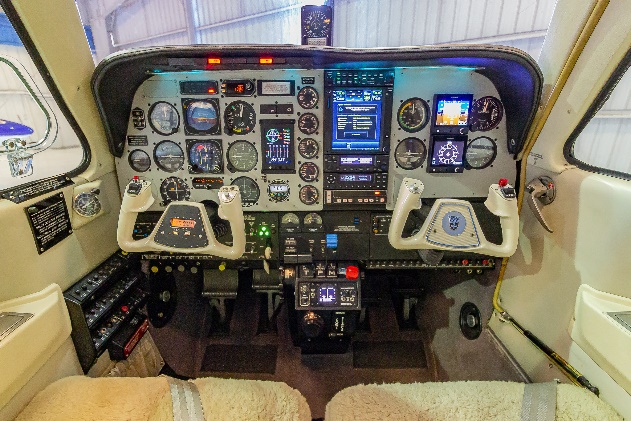 AUTOPILOTKING KFC 150 AUTOPILOT WITH ALTITUDE PRE-SELECT
AND FLIGHT DIRECTORADDITIONAL EQUIPMENTFULL RIGHT-HAND PANEL WITH GARMIN G5 ELECTRONIC ATTITUDE AND H.S.I. JPI EDM-830 ENGINE ANALYZERPULSE LIGHTSLED POSITION AND STROBE LIGHTSOSBORNE TIP TANKS – ADDITIONAL 40 US GAL GROSS WEIGHT INCREASE